Протокол  №1
заседания Совета Общественной палаты
Тутаевского муниципального района02.02.2023г.						                    Тутаев, Администрация ТМР14.00-15.00Председательствовал:   председатель Общественной палаты ТМР - Упадышев Анатолий Игоревич.Присутствуют – члены Совета Общественной палаты – 7 чел.Приглашенные:   -   Низова Ольга Вячеславовна – ВРИП Главы ТМР-  Карташов Владимир Сергеевич-начальник управления муниципального контроля Администрации ТМР-   Дегтярев Иван Андреевич – и.о. начальника МКУ «Управление комплексного содержания территории ТМР» -  Крутикова Ирина Владимировна – Советник Администрации ТМР- Горбалюк Валерий Николаевич- начальник МО МВД России «Тутаевский»-  Ершов Сергей Юрьевич- Председатель Муниципального Совета Городского поселения Тутаев-  Ванюшкин Михаил Анатольевич – Глава Левобережного сельского поселения-  Гриневич Татьяна Владимировна – Глава Артемьевского сельского поселения- Куликов Андрей Иванович – Глава Чебаковского сельского поселения- Базанова Ольга Николаевна –  Глава Администрации  Константиновского сельского поселенияПовестка Совета Общественной палаты:  1. Содержание улично-дорожной сети  города и района. Проблемы и пути их решения.Докладчик – и.о. директора МКУ «Управление комплексного содержания территории ТМР» Дегтярев Иван АндреевичСодокладчик – председатель комиссии по экономике, ЖКХ, строительству и АПК, член Общественной палаты ТМР – Пахомов Александр ФедоровичВыступления, обсуждения от Глав сельских поселений, представителя полиции, Карташова В.С. 2.  Обсуждение плана работы пленарных заседаний Общественной палаты, Совета Общественной палаты на 2023 год.Докладчики: Новикова М.К. по проекту общего плана.  Председатели комиссий – Пахомов Александр Федорович (экономика, ЖКХ, строительство и АПК), Косовичева Ольга Николаевна (здравоохранение и социальная политика), Архиповская Анастасия Александровна (образование, культура и молодежная политика) по плану работы комиссий. Обсуждения3. Подготовка к пленарному заседанию в 1 квартале 2023 года. Докладчик - председатель Общественной палаты ТМР – Упадышев А.И.4. Разное  Формирование Перечня опорных населенных пунктов на территории Тутаевского муниципального района.Докладчик - заместитель Главы АТМР по экономическим вопросам и развитию территорий Федорова Светлана Александровна.Вопрос №1Содержание улично-дорожной сети  города и района. Проблемы и пути их решения.Слушали:Дегтярева Ивана Андреевича – и.о. начальника МКУ «Управление комплексного содержания территории ТМР»,  члена Общественной палаты ТМР – Пахомова Александра Федоровича.Решили:1. Информацию и.о. начальника МКУ «Управление комплексного содержания территории ТМР»  Дегдярева И.А.  принять к сведению.2. Отметить качество и своевременность уборки опорной дорожной сети региональной трассы Ярославль-Рыбинск, в том числе муниципальной  трассы Проспект 50-летия Победы.3. Администрации Тутаевского муниципального района рассмотреть возможности:- по увеличению расходной части бюджета на содержание улично-дорожной сети города и района, расширении технопарка МКУ «УКСТ ТМР» для обслуживания автомобильных дорог и улично-дорожной сети;- о заключении отдельного муниципального контракта на содержание территории правобережной части городского поселения Тутаев с целью более эффективного обеспечения реализации полномочий МКУ «УКСТ ТМР».4. Главам сельских поселений, Администрации района, департаменту дорожного хозяйства области усилить работу по координации уборки и содержания дорог между региональными и муниципальными подрядчиками.5. МКУ «Управление комплексного содержания территории» усилить работу по своевременному и качественному содержанию объектов благоустройства ( детские городки, общественные пространства, подходы к объектам социальной и бюджетной сферы).6. Управляющим компаниям усилить работу по своевременному и качественному содержанию дворовых, придомовых территорий. Не допускать незаконные действия по складированию снежно-ледяных образований в недопустимых местах на улично-дорожной сети города (пересечениях проезжих частей, выезда из дворовых территорий, остановках общественного транспорта, территориях, обслуживаемых МКУ «УКСТ ТМР»).7.  Председателю комиссии по экономике, ЖКХ, строительству и АПК, члену Общественной палаты ТМР – Пахомову Александру Федоровичу принять участие в заседании комиссии Общественной палаты Ярославской области по ЖКЖ в режиме ВКС 9 февраля 2023 года в 11.00.Вопрос №2Обсуждение плана работы пленарных заседаний Общественной палаты, Совета Общественной палаты на 2023 год.Слушали: Новикову М.К. по общему плану пленарных заседаний на 2023 год, председателей комиссий – Пахомова Александра Федоровича (экономика, ЖКХ, строительство и АПК), Косовичеву Ольгу Николаевну (здравоохранение и социальная политика), Архиповскую Анастасию Александровну (образование, культура и молодежная политика). Решили:1. Утвердить план работы Общественной палаты на 2023 год, согласно приложению №1.Вопрос №3Подготовка к пленарному заседанию в 1 квартале 2023 года. Слушали:Председателя Общественной палаты Упадышева Анатолия ИгоревичаРешили:1. Провести первое пленарное заседание Общественной палаты ТМР 3 марта 2023 года по вопросам: - Экология. Проблемы и пути их решения в ТМР. - Благоустройство городских территорий ( зеленые зоны, озеленение, посадка деревьев)Вопрос №4Формирование Перечня опорных населенных пунктов на территории Тутаевского муниципального района.Слушали:Заместителя  Главы АТМР по экономическим вопросам и развитию территорий Федорова Светлану АлександровнуС целью реализации федеральной инициативы «Города больших возможностей и возрождение малых форм расселения» необходимо осуществить формирование Перечня опорных населенных пунктов (Перечня ОНП) и прилегающих к ним территорий. Определение ОНП осуществляется в соответствии с критериями опорных населенных пунктов, разработанными органами исполнительной власти области на основании методических рекомендаций, утвержденных распоряжением Правительства РФ.  Администрацией ТМР были проанализированы все населенные пункты района, осуществлена оценка потенциала их социально-экономического развития, сформирован следующий перечень опорных населенных пунктов Тутаевского муниципального района: г. Тутаев с численностью населения 39,8 тыс. чел. и (или) пос. Константиновский с численностью населения 5,054 тыс. чел. (г. Тутаев в приоритетном порядке;  пос. Константиновский - в случае невозможности включения г. Тутаева в перечень ОНП в связи с его включением в агломерацию «Ярославкая»).Решили: 1. Согласовать перечень опорных населенных пунктов муниципального района:   - г. Тутаев с численностью населения 39,8 тыс. чел. и (или) пос. Константиновский с численностью населения 5,054 тыс. чел. (г. Тутаев в приоритетном порядке;  пос. Константиновский - в случае невозможности включения г. Тутаева в перечень ОНП в связи с его включением в агломерацию «Ярославкая»).2. Рекомендовать указанные населенные пункты к включению в перечень опорных населенных пунктов Ярославской области с учетом приоритетности.     Председатель Общественной палаты     Тутаевского муниципального района                                              А.И. Упадышев     Протокол вела                                                                                    М.К. Новикова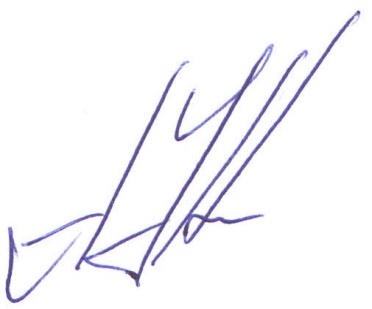 